                                                         ПРОЕКТ    ҠАРАР                                                                                          РЕШЕНИЕОб  утверждении Правил землепользования и застройки  в сельском поселении Кальтовский  сельсовет  муниципального района Иглинский район Республики Башкортостан	 В соответствии с Градостроительным кодексом Российской Федерации, Гражданским кодексом Российской Федерации, Земельным кодексом Российской Федерации, Федеральным законом № 131-ФЗ «Об общих принципах организации местного самоуправления в Российской Федерации», законодательством Российской Федерации, Совет сельского поселения Кальтовский сельсовет муниципального  района Иглинский район Республики Башкортостан решил:	1. Утвердить прилагаемые  Правила землепользования и застройки   в сельском поселении Кальтовский  сельсовет  муниципального района Иглинский район Республики Башкортостан (прилагаются).	2.Настоящее решение вступает в силу со дня официального обнародования.3. Обнародовать настоящее решение  на информационном    стенде   в  зданииадминистрации   сельского  поселения Кальтовский  сельсовет муниципального района Иглинский район Республики Башкортостан по адресу: РБ, Иглинский  район, с. Кальтовка, ул. Парковая, 21.    4. Контроль за исполнением настоящего решения возложить на постоянную комиссию Совета  сельского  поселения  Кальтовский  сельсовет муниципального  района  Иглинский  район Республики Башкортостан по земельным  вопросам, благоустройству и экологии (пред. комиссии  - Козловский Н.П.). Глава  сельского поселения:						В.А. Кожанов 04 мая  2018 года  № 309Новая редакцияПравила землепользования и застройкиСЕЛЬСКОГО ПОСЕЛЕНИЯ Кальтовский сельсоветмуниципального района Иглинский районреспублики башкортостанБАШҠОРТОСТАН РЕСПУБЛИКАҺЫ ИГЛИН РАЙОНЫ
МУНИЦИПАЛЬ РАЙОНЫНЫҢ 
КӘЛТӘ АУЫЛ СОВЕТЫАУЫЛ  БИЛӘМӘҺЕ  СОВЕТЫ452416, Кәлтә  ауылы, Парк урамы, 21Тел./факс (34795) 2-76-21/2-76-22e-mail: k_v_l@bk.ru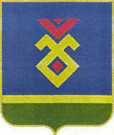 СОВЕТ СЕЛЬСКОГО ПОСЕЛЕНИЯКАЛЬТОВСКИЙ СЕЛЬСОВЕТ   МУНИЦИПАЛЬНОГО РАЙОНА ИГЛИНСКИЙ РАЙОН
РЕСПУБЛИКИ  БАШКОРТОСТАН452416, с. Кальтовка, ул. Парковая, 21Тел./факс (34795) 2-76-21/2-76-22e-mail: k_v_l@bk.ruПриложение №1 К решению Советасельского поселения Кальтовский сельсоветмуниципального районаИглинский район Республики Башкортостан№ 309 от 04.05.2018